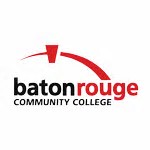 MEMORANDUMFROM: 		Responsible Official (Name and Title)TO: 		College WebmasterTHROUGH: 	Dr. Vladimir Alex AppeaningVice Chancellor for Institutional Effectiveness and Strategic InitiativesDATE:			SUBJECT: 	Posting of Updated or New College Policy to College Website		(Please provide College Policy Title, Policy Number, and Policy Classification)Per our approved Institutional Policy on Policies 6-001, I am submitting a pdf copy of the approved and signed College Policy and its completed Routing/Checklist Form (see attached) to your office for transmission to our College Webmaster for official posting to the College Website. I am further requesting that the Webmaster REMOVE the following existing policies (provide policy names, numbers, classifications and locations) and REPLACE with the submitted updated policy (provide policy name, number, and classification).Thank you. ______________________________________________________		______________________________Name and Signature of Responsible Official					Datec: Executive Director for Public Relations